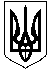 УКРАЇНАЖИТОМИРСЬКА ОБЛАСТЬНОВОГРАД-ВОЛИНСЬКА МІСЬКА РАДА   РІШЕННЯтридцять перша сесія						          сьомого скликаннявід                      № Про внесення змін до рішення міської ради від 19.04.2018 №462 «Про створення робочої групи з питань організації та координації впровадження і реалізації бюджету участі в місті Новограді-Волинському»Керуючись статтями 25, 26 Закону України «Про місцеве самоврядування в Україні», враховуючи рішення міської ради від 09.11.2017 № 374 «Про бюджет участі (громадський бюджет) міста Новограда-Волинського» зі змінами, пропозицію постійної комісії міської ради з питань економічного розвитку та кадрові зміни, міська радаВИРІШИЛА:1. Внести зміни до рішення міської ради від 19.04.2018 №462 «Про створення робочої групи з питань організації та координації впровадження і реалізації бюджету участі в місті Новограді-Волинському»:1.1. В назві і тексті рішення слова «в місті Новограді-Волинському» замінити словами «в Новоград-Волинській міській об’єднаній територіальній громаді».1.2. Вивести зі складу робочої групи Забродіну Тетяну Олексіївну та ввести до складу робочої групи начальника відділу загальної роботи, з питань контролю та прийому громадян Мартинюк Лесю Валентинівну, завідувача сектору організації прийому громадян відділу загальної роботи, з питань контролю та прийому громадян Киреєву Людмилу Віталіївну.   2. Контроль за виконанням цього рішення покласти на постійну комісію міської ради з питань економічного розвитку (Хапчук С.В.), постійну комісію міської ради з питань міського бюджету та комунальної власності     (Юшманов І.Г.), секретаря міської ради Остапчука В.І.Міський голова                                                                             В.Л.Весельський